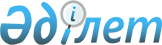 Об установлении стоимости разовых талонов для лиц, реализующих товары на рынках и лиц, деятельность которых носит эпизодический характер
					
			Утративший силу
			
			
		
					Решение маслихата Иртышского района Павлодарской области от 11 апреля 2012 года N 17-4-5. Зарегистрировано Департаментом юстиции Павлодарской области 18 мая 2012 года N 12-7-138. Утратило силу решением маслихата Иртышского района Павлодарской области от 10 апреля 2013 года N 73-17-5      Сноска. Утратило силу решением маслихата Иртышского района Павлодарской области от 10.04.2013 N 73-17-5.

      В соответствии с подпунктом 15) пункта 1 статьи 6 Закона Республики Казахстан "О местном государственном управлении и самоуправлении в Республике Казахстан" от 23 января 2001 года, статьей 36 Закона Республики Казахстан "О введении в действие Кодекса Республики Казахстан "О налогах и других обязательных платежах в бюджет" (Налоговый кодекс) от 10 декабря 2008 года Иртышский районный маслихат РЕШИЛ:



      1. Установить стоимость разовых талонов для граждан Республики Казахстан, оралманов, индивидуальных предпринимателей и юридических лиц, осуществляющих деятельность по реализации товаров, выполнению работ, оказанию услуг на рынках по Иртышскому району согласно приложению 1 к настоящему решению.



      2. Установить стоимость разовых талонов для граждан Республики Казахстан, оралманов, деятельность которых носит эпизодический характер по Иртышскому району согласно приложению 2 к настоящему решению.



      3. Признать утратившим силу решение Иртышского районного маслихата "Об утверждении стоимости талонов и ставок фиксированного суммарного налога по отдельным видам предпринимательской деятельности" от 31 марта 2008 года N 36-6-4 (зарегистрировано в Реестре государственной регистрации нормативных правовых актов за N 12-7-68, опубликовано 8 мая 2008 года в газете "Иртыш" N 38, 39, 40, опубликовано 8 мая 2008 года в газете "Ертіс нұры" N 38, 39, 40).



      4. Контроль за исполнением настоящего решения возложить на постоянную комиссию Иртышского районного маслихата по экономике, бюджету и социальной политике.



      5. Настоящее решение вводится в действие по истечении 10 календарных дней после дня его первого официального опубликования.      Председатель сессии                        К. Ибрагимов      Секретарь Иртышского

      районного маслихата                        Ж. Беспаев

Приложение 1           

к решению Иртышского районного маслихата

от 11 апреля 2012 года N 17-4-5      

Стоимость разовых талонов для граждан Республики Казахстан,

оралманов, индивидуальных предпринимателей и юридических лиц,

осуществляющие деятельность по реализации товаров, выполнению

работ, оказанию услуг на рынках по Иртышскому району

Приложение 2           

к решению Иртышского районного маслихата

от 11 апреля 2012 года N 17-4-5      

Стоимость разовых талонов для граждан Республики

Казахстан, оралманов, деятельность которых носит

эпизодический характер по Иртышскому району
					© 2012. РГП на ПХВ «Институт законодательства и правовой информации Республики Казахстан» Министерства юстиции Республики Казахстан
				N п/п
Виды предпринимательской деятельности
Стоимость разового талона (в тенге) за 1 день
1
2
3
1Реализация продовольственных товаров народного потребления (кондитерские, мучные изделия и иные продукты питания)2502Реализация фруктов на рынке с прилавка3503Реализация овощей и фруктов с машины6004Реализация непродовольственных товаров народного потребления (вещевые товары, мыломоющие средства)2005Реализация семечек:Реализация семечек:5с рук505мешками3006Реализация мяса и мясопродуктов:Реализация мяса и мясопродуктов:6конина, говядина, баранина, свинина5006птицы (гуси, утки, куры, индюки), кролики2507Реализация скота живьем:Реализация скота живьем:7крупный рогатый скот6007лошади8007овцы, козы3007поросята2007цыплята, утята, гусята2007птицы живьем (гуси, утки, куры), кролики608Реализация фуража:Реализация фуража:8с рук3008оптом25009Реализация запчастей на автомототранспортные средства35010Реализация железного, печного материала (включая самодельные ведра, носилки, гвозди), черенки5011Реализация солений (помидоры, огурцы, капуста, свекла, морковь, баклажаны, перец, фасоль, салаты в банках)10012Реализация извести (фасовочная)5013Реализация самодельных лопат5014Реализация вязаных изделий (носки, рукавицы, детские пинетки)3015Реализация кофе, чая, пирожков5016Реализация варенья10017Реализация товаров, бывших в употреблении30N п/п
Виды предпринимательской деятельности
Стоимость разового талона (в тенге) за 1 день
1
2
3
1Реализация газет и журналов602Реализация семян собственного огородничества1003Реализация саженцев, деревьев, кустарников2004Реализация рассады (помидоры, огурцы, баклажаны, перец, капуста и другие)805Реализация бахчевых культур (арбузы, дыни, тыква, кабачок):Реализация бахчевых культур (арбузы, дыни, тыква, кабачок):5с рук4505с машины8006Реализация живых цветов, выращенных на придомовых участках1007Реализация:Реализация:7продуктов подсобного сельского хозяйства с личного подворья, садоводства, огородничества (яблоки, ранетки, груши, помидоры, огурцы, лук, капуста, свекла, морковь, редька, баклажаны, перец, фасоль, чеснок) ягод (малина, клубника, ежевика, смородина, облепиха, вишня, крыжовник, черешня, слива)1007картофель1508Услуги владельцев личных тракторов (вспашка огородов, вывоз мусора, сенокошение, подвоз сена, соломы, подвоз воды для полива огорода)5009Реализация веников, метел10010Реализация меда25011Реализация рыбы25012Выпас домашних животных, количество:Выпас домашних животных, количество:12овцыовцы12до 50 голов512до 100 голов812более 100 голов1012крупный рогатый скоткрупный рогатый скот12до 50 голов1012до 100 голов1512более 100 голов2012лошадилошади12до 100 голов3012более 100 голов40